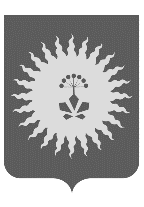 ДУМА  АНУЧИНСКОГО МУНИЦИПАЛЬНОГО  ОКРУГАПРИМОРСКОГО КРАЯР Е Ш Е Н И ЕО протесте прокурора Анучинского района  от 19.10.2023 № 7-8-2023/Прдп199-23-20050008 на решение Думы Анучинского муниципального округа от 27.10.2021 № 249-НПА «Об установлении срока рассрочки оплаты недвижимого имущества, находящегося в муниципальной собственности приобретаемого субъектами малого и среднего предпринимательства при реализации преимущественного права на приобретение арендуемого имущества» 	Обсудив  протест прокурора  Анучинского района  от 19.10.2023 № 7-8-2023/Прдп199-23-20050008 на решение Думы Анучинского муниципального округа от 27.10.2021 № 249-НПА «Об установлении срока рассрочки оплаты недвижимого имущества, находящегося в муниципальной собственности приобретаемого субъектами малого и среднего предпринимательства при реализации преимущественного права на приобретение арендуемого имущества»:	1. Протест прокурора  Анучинского района  19.10.2023 № 7-8-2023/Прдп199-23-20050008 на решение Думы Анучинского муниципального округа от 27.10.2021 № 249-НПА «Об установлении срока рассрочки оплаты недвижимого имущества, находящегося в муниципальной собственности приобретаемого субъектами малого и среднего предпринимательства при реализации преимущественного права на приобретение арендуемого имущества» удовлетворить. 	2. Начальнику управления территориального развития (Суворенков А.А.), начальнику правового отдела (Примачев А.А.) решение Думы Анучинского муниципального округа от 27.10.2021 № 249-НПА «Об установлении срока рассрочки оплаты недвижимого имущества, находящегося в муниципальной собственности приобретаемого субъектами малого и среднего предпринимательства при реализации преимущественного права на приобретение арендуемого имущества» привести в соответствие действующему законодательству и представить на рассмотрение в Думу Анучинского округа в срок не позднее 20 ноября 2023 года.	3. Настоящее решение вступает в силу со дня его принятия.Глава Анучинскогомуниципального округа                                                             С.А. Понуровский25 ноября 2023 годас. Анучино№  485Принято Думой Анучинского муниципального округа 25 октября 2023 года